Half Term ActivitiesMonday 25th May– Friday 29th MayFollow the link below to a website with lots of fun Science activities easy to do at home.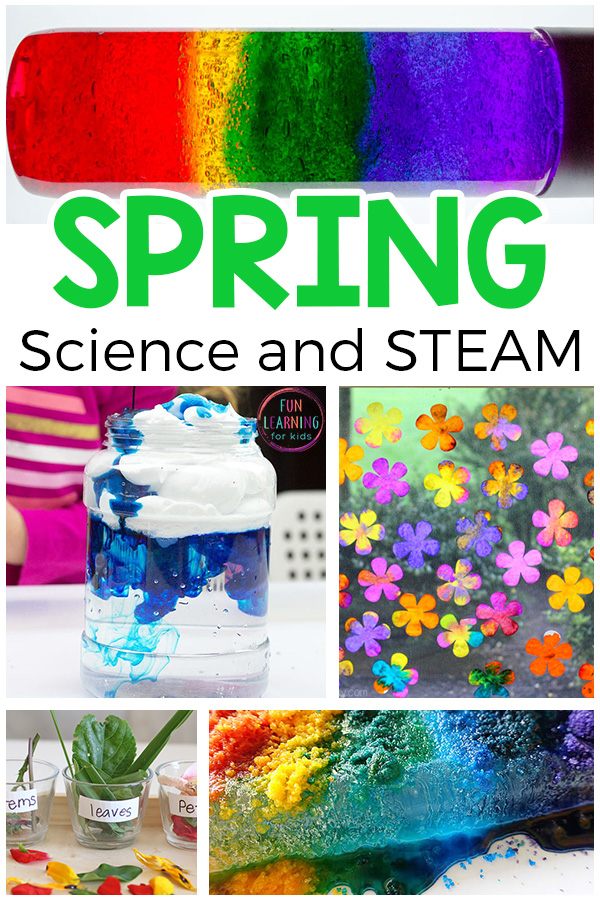 https://funlearningforkids.com/spring-science-activities/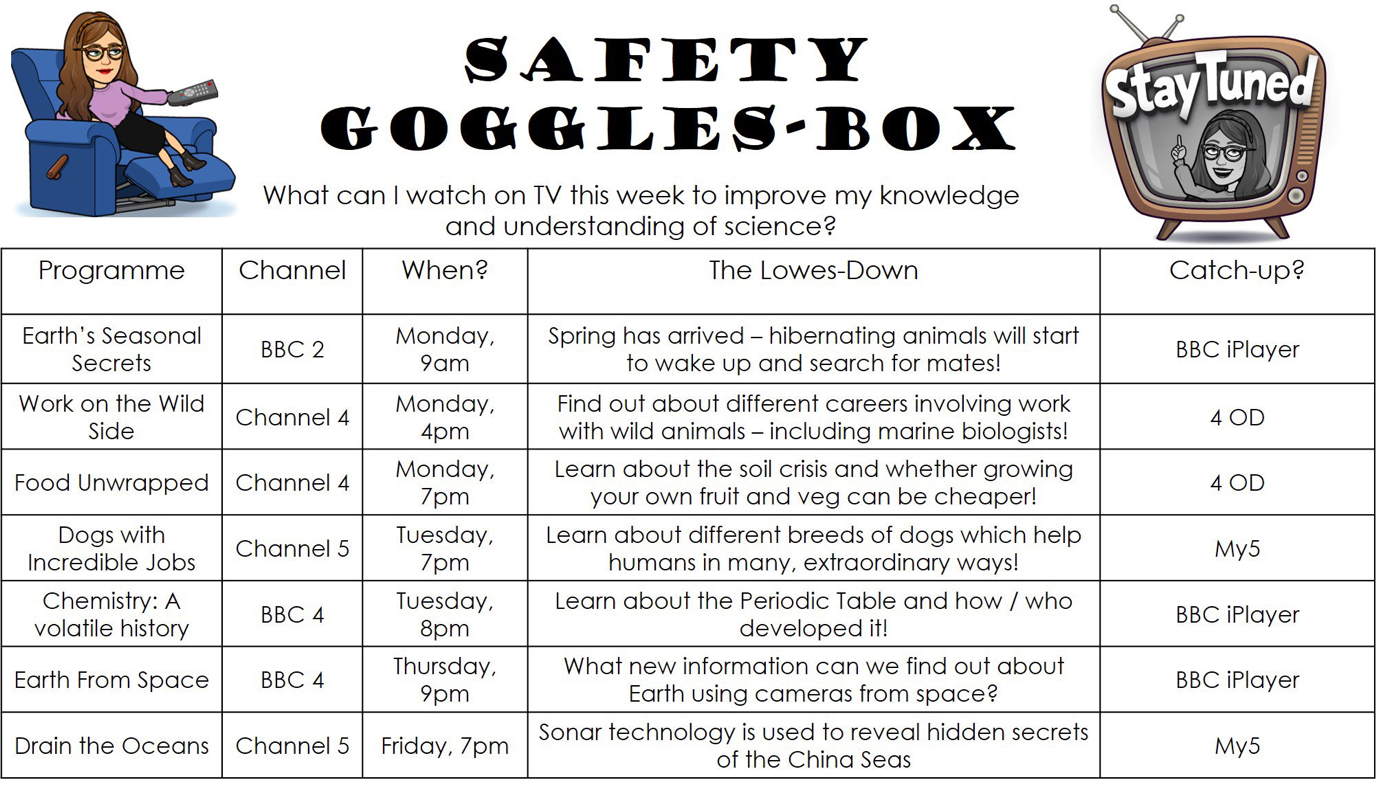 __________________________________________________________________________________Start Profile - Home Activities https://guest.startprofile.com/workbook/module/84Careers Family – Interview family members about their job, have fun recording the interview if you wish - interview other relatives and friends over the phone. How is technology changing jobs, how to build an enterprise and more activities Explore careers, the world of work and look at how your favourite subject can open many different doors in the future... https://guest.startprofile.com/world-of-workDama and Dance Activities:Why not have a go at learning this dance routine.http://www.bbbpress.com/2020/03/remote-drama-activity-dance-tutorial-greatest-showman/Drama research and reading….useful websites.https://www.royalexchange.co.uk/https://www.shakespearesglobe.com/learn/secondary-schools/https://www.rsc.org.uk/_________________________________________________________________________________Art Activities MAKE A SUNSET BOX - Inspired by J.M.W. Turner, make your own magical landscape with a real sunset effect! For instructions and examples look online at: https://www.tate.org.uk/kids/explore/make-sunset-boxPAINT LIKE TURNER - Learn the styles and techniques of this famous painter. Learn how to create a Turner-style watercolour landscape or self-portrait online at:https://www.tate.org.uk/kids/make/paint-draw/paint-turnerSend a photo of your finished work to Mr Sharples: d.sharples@waltonledale.lancs.sch.uk and they will be added to the school website.P.S. Introduced in February 2020, on what can you find a portrait of J.M.W. Turner? (Hint: There might be one in your house!) Email Mr Sharples with your answer and he will give you a Class Chart point if you get it right!Produce an image through photography, drawing or painting that reflects how you feel in lock down? Email your image to Mrs Miller s.miller@waltonledale.lancs.sch.uk and she will collate for an online gallery.You may also want to watch Grayson Perry's Art Club for inspiration which is on Channel 4Can you create spreadsheet art?Have a look at Mr Moorcroft’s attempt and how to here.Email your best efforts to Mr Moorcroft: j.moorcroft-jones@waltonledale.lancs.sch.uk Could you make a music video involving your family?Design and make a maths based board game that could be played with your family. All submissions will get classcharts points. The best submission will get a prize (at some point!) - Keep safe – The Maths department.Materials TechnologyPractical activity - feeders for birds (and squirrels!)  - can be made from up-cycled containers that would otherwise go in the bin or you may be able to make a more permanent, attractive look to the home with for instance a bird table. Also, bird boxes and insect 'lodges' may be nice long term addition (birds will be looking for next year rather than this season). Google image ideas, Pinterest etc. will start your creative journey.Indoors - you tube - search 'how it's made ?????' - substitute the question marks for something that interests you - start with Haribo Gummies, - some of the food ones are fascinating.Graphics – Watch some of these videos and have a go at the projects. Some of them require some basic equipment and/or materials:Paper marbling - will require some paint/ink and a large basin for water.Make a family of origami elephants - you just need paper for this one!Make an origami dragon - This one is a bit harder for those who want a challenge!Paint a cool slogan onto a T-shirt - You will need to get hold of some acrylic paint for this.Make a paper quill picture - The video uses one or two tools. You can do this without them quite easily if you can’t get hold of a quilling tool. Have a go!Create a picture frame from rolled up paper! - No tools needed. Just some decent glue.Play with Stencils! - You will need paint, card and possibly a craft knife, and of course something to stencil! Get a parent or guardian to help you with this one! Brighten up your room with some funky stencils!Make a fruit bowl or plant pot. - You will need help from a parent or guardian for this one.Join the biggest Art Club in the world, with artist, Grayson Perry - New episodes every Thursday at 8:00, after we #clapforcarersFOOD.  Cupcakes – bake and decorate cupcakes if you have the ingredients to do so.  Add flavours and fillings. Theme your cakes for example, rainbows adding food colouring to the cake batter and layer up in the cupcake cases to create different coloured layers of sponge.  You could decorate the top with chocolate, glaze icing or buttercream.  Another theme could be nature and use any element of nature. Just have fun baking it is a great activity and lots of people have taken up the art of baking.  You can send me photos of your creations.       Here are 20 fun ideas for families to try out during half-term (adapted from Teachit languages website):From board game Olympics to round the world night, here are 20 ideas to banish boredom in lockdown, learn new skills and have family fun when schools are closed:  Lancashire Archives are running a creative writing project called ‘Escaping lockdown’. There are lots of images to choose from and if one appeals to you then you can write a response – a poem, essay, story based on it. The website tells you more about the project. The link is: https://redrosecollections.lancashire.gov.uk/news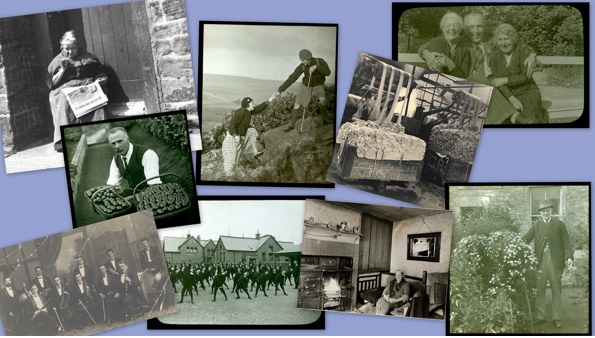 